1% OR CHOC MILK OFFERED DAILY FOR BKFT AND LUNCH. LACTOSE MILK OFFERED UPON PARENT REQUEST. CEREAL, JUICE AND FRUIT OFFERED WITH EACH BKFT. SANDWICH, SALAD BAR OR MAIN ENTRÉE OFFERED DAILY AT LUNCH.MENU SUBJECT TO CHANGE WITHOUT NOTICEPRICES: BKFT: $1.45, LUNCH: $2.50, DOUBLES: BKFT: $2.00, LUNCH: $3.55. EXTRA MILK OR JUICE: $.35THIS IS AN EQUAL OPPORTUNITY PROVIDERFebruary Rippleside 2020February Rippleside 2020February Rippleside 2020February Rippleside 2020February Rippleside 2020MonTueWedThuFri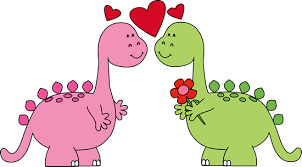 3 EGGO WAFFLESSAUSAGE                 ---------------GRILLED CHICKEN PATTYON A BUNCOOKED CARROTSLETTUCE / TOMATOORANGES4 MUFFINFRUIT & CEREAL              --------------PIZZATOSSED SALADCORN PEACHES5 YOGURT / GRANOLACEREAL                   ---------------SPAGHETTIGARLIC TOASTROMAINE SALADCELERY STICKSAPPLE SLICES6 SAUSAGE, EGG BISCUITFRUIT                   ------------TURKEY GRAVYMASHED POTATOESCORN STRAWBERRIESROLL7 CINNAMON ROLLCEREAL                  --------------SLOPPY JOESTATOR TOTS GREEN BEANSWATERMELON10 PANCAKE & SAUSAGE ON A STICK OR CEREAL                -----------------GHOULASHROMAINE SALADCHERRY TOMATOESCUKES / APPLESBREADSTICK11 MUFFINFRUIT & CEREAL              --------------SANDWICH CHOICEHOMEMADE CHIX NOODLESOUP / CARROTSBROCCOLI / CAULIFLOWERMIXED FRUIT12 OATMEAL / CHEESE STICKBOILED EGG                ----------------BBQ PORK ON A BUNPOTATO CHIPSCOLESLAWFRESH VEGGIESMANDARIN ORANGES13 SAUSAGE, EGG BISCUITFRUIT                   ------------CHEESEBURGERFRIESPICKLESBAKED BEANSPEARS14 NO SCHOOL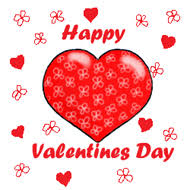 17 NO SCHOOL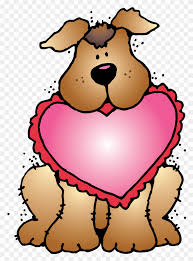 18 MUFFINFRUIT & CEREAL              --------------CHEESY BREADMARINARA SAUCEBROCCOLIPEASCANTALOUPE19 SAUSAGE GRAVYBISCUIT                 ---------------TATOR TOT HOTDISHGREEN BEANSBREAD STICKMANDARIN ORANGES20 SAUSAGE, EGG BISCUITFRUIT                   ------------FARM 2 SCHOOLWHITE CHICKEN CHILICORN BREADFRESH VEGGIESWATERMELON21 ROLLCEREAL                    --------------PIZZA ROMAINE SALADTOMATOESCUKESFRUIT COCKTAIL24 MINI PANCAKESSAUSAGE                -----------------SHREDDED TURKEY / BUNTATOR TRIESCORN APPLE SLICES25 MUFFINFRUIT & CEREAL              --------------TACOTRIMMINGSCORNBLACK BEANSGRAPES26 BAGEL / CREAM CHEESECHEESE STICK / FRUIT                   ----------------GRILLED CHEESETOMATO SOUPCAULIFLOWERCARROTSBANANA27 SAUSAGE, EGG BISCUITFRUIT                   ------------CHICKEN NUGGETSFRENCH FRIESVEGGIESSTRAWBERRIESCOOKIE28 DONUTCEREAL                   ---------------SANDWICH CHOICESUN CHIPSCARROTS / DIPBROCCOLICHERRY TOMATOESPEACHES